AZƏRBAYCAN RESPUBLİKASI SƏHİYYƏ NAZİRLİYİ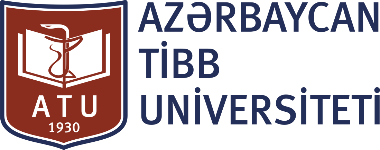 TƏSDİQ EDİRƏM                                                               RAZILAŞDIRILIB _________________________                                        ____________________________vice-rector, of the Teaching and Education                Head of the Teaching and Education                    department prof. Sabir Aliyev                                          department  dos. KhamandarDEPARTMENT OF MEDICAL MICROBIOLOGY AND IMMUNOLOGYOn the subject of MYCOLOGY AND PARASITOLOGY of the specialty "050808-SANITARY MICROBIOLOGY"SILABUSBAKU– 2022	Contents of the syllabus: 1. Brief information on the subject; 2. Purpose and objectives of the teaching of the subject  ”Mycology and parasitology" in the specialty; 3. Competencies formed as a result of teaching the subject "Mycology and parasitology”; 4. Topics on teaching ”Mycology and parasitology" (subject-calendar plan); 5. Interactive teaching methods to be used in teaching the subject; 6. Measurement-evaluation method in the subject; 7. The workload of students on the subject during the semester 8. Methodological provision. 9. Correlation of the training results of the subject " Mycology and parasitology " with the training results of the program; 10. The level of communication of the teaching of the subject with the learning outcomes of the programFƏNNİN TƏDRİS PLANIİMZALAYANLAR:Kafedra müdiri:prof. Həqiqət QədirovaFənni tədris edən müəllimlər:   b.e.d, prof. Seyidova G.M.b.ü.f.d, dos. Novruzova M.S.t.ü.f.d., dos. Nərimanov V.Ə.t.ü.f.d., baş müəl. Bayramova R.S.Əmək bazarının nümayəndəsi:Fənnin tədrisinin Proqramın Təlim Nəticələri ilə əlaqə səviyyəsi*1.Ən aşağı, 2.Aşağı, 3.Orta, 4.Yüksək, 5.Çox yüksəkFənnin koduFənnin adıDərsin növüTədris olunduğuTədris olunduğuAKTSFənnin koduFənnin adıDərsin növüKursSemestrAKTSTİP335Mycology and parasitologyMandatory 2IV6Tədris diliAzerbaijan, RussianFənni tədris edən müəllimlərb.e.d, prof. Seyidova G.M.b.ü.f.d. dos. Novruzova M.S.t.ü.f.d., dos. Nərimanov V.Ə.t.ü.f.d., baş müəl. Bayramova R.S.Fənnin ardıcıllıq şərtləriÖncə tədrisi zəruri olan fənlər(Prerekvizit)Ümumi genetika və biologiyaHistologiya, embriologiya və sitologiyaNormal anatomiyaNormal fiziologiyaBioloji kimyaMikrobiologiya 1 və 2GigiyenaEpidemiologiyaÖzündən sonra tədrisini saxladığı fənlərFənnin məqsədiTələbələrə tibbi əhəmiyyətli göbələklərin, ibtidailərin və helmintlərin morfo-bioloji xüsusiyytlərini, onların insan orqanizminə təsirini, orqanizmin onlara qarşı verdiyi immun cavab reaksiyalarını,  törətdikləri xəstəliklərin diaqnostikasında istifadə olunan mikrobioloji müayinə üsullarını, müalicəsində istifadə edilən kimyəvi terapevtik preparatlar və antibiotiklərin təyinini, həmçinin spesifik müalicə və profilaktika prinsiplərinin öyrənilməsi. Tələbələrə təlimatlara və analiz metodlarına uyğun olaraq mikrobioloji müayinə üçün material götürülməsi, mikrobioloji analizlər üçün hazırlıq görülməsi, kultura əldə etmək və mikroskopik müayinə aparmaq bacarıqlarının qazandırılmasıdırTələbələrə tibbi əhəmiyyətli göbələklərin, ibtidailərin və helmintlərin morfo-bioloji xüsusiyytlərini, onların insan orqanizminə təsirini, orqanizmin onlara qarşı verdiyi immun cavab reaksiyalarını,  törətdikləri xəstəliklərin diaqnostikasında istifadə olunan mikrobioloji müayinə üsullarını, müalicəsində istifadə edilən kimyəvi terapevtik preparatlar və antibiotiklərin təyinini, həmçinin spesifik müalicə və profilaktika prinsiplərinin öyrənilməsi. Tələbələrə təlimatlara və analiz metodlarına uyğun olaraq mikrobioloji müayinə üçün material götürülməsi, mikrobioloji analizlər üçün hazırlıq görülməsi, kultura əldə etmək və mikroskopik müayinə aparmaq bacarıqlarının qazandırılmasıdırFənnin məzmunuİnsanda xəstəlik törədən  göbələklərin, ibtidailərin və helmitlərin ümumi morfo-bioloji xüsusiyyətləri, ekologiyası, müxtəlif amillərin təsiri,  onlara qarşı orqanizmin immun cavab formaları,  törətdiyi xəstəliklərin yoluxma mexanizmini, patogenezini, mikrobioloji nümunə götürmə, mikrobioloji müayinə hazırlıqları, mikrobioloji müayinə üsulları, o cümlədən mikroskopik müayinə, təmiz kulturanın alınması, seroloji və molekulyar-genetik diaqnostikası, spesifik müalicə və profilaktikası  Fənnin təlim nəticəsiBİLİKTibbi əhəmiyyətli göbələklərin, ibtidailərin   və helmitlərin morfo - bioloji xüsusiyyətlərini bilir.Tibbi əhəmiyyətli  göbələklərin, ibtidailərin   və helmitlərin patogenlik amillərini sadalayır.Tibbi əhəmiyyətli  göbələklərin, ibtidailərin   və helmitlərin qarşı orqanizmin immun cavab reaksiyasını bilir.Tibbi əhəmiyyətli  göbələklərin, ibtidailərin   və helmitlərin törətdikləri xəstəliklərin mikrobioloji diaqnostika üsullarını sadalayırTibbi əhəmiyyətli  göbələklərin, ibtidailərin   və helmitlərin müalicə və profilaktika prinsiplərini bilir.BACARIQMikrobioloji müayinə üçün patoloji (kliniki) material götürür.Klinik materialları mikrobioloji müayinə üçün hazırlayır.Mikroskopik müayinə edir.Klinik materiallardan təmiz kultura əldə edir DAVRANIŞMüayinə materialını  götürərkən etik qaydalara riayət edir.Mikrobioloji laboratoriyada işləyərkən təhlükəsizlik qaydalarına riayət edir.Tibb bacısının praktiki işində infeksion kontrol qaydalarına riayət edirMövzu təqvim planıMövzu təqvim planıMövzularMövzularHəftəNəzəri təlimTəcrübi (tətbiqi) təlim1Tibbi mikologiyanın məqsəd və vəzifələri. İnsanda xəstəlik törədən göbələklərin ümumi  xarakteristikası, təsnifatı, morfologiyası və ultrastrukturu haqqında anlayış. Göbələklərlə törədilən patoloji proseslər haqqında əsas anlayışlar. Mikozların təsnifatı. Mikozların patogenezi. Göbələk mənşəli infeksiyaların əsas immun müdafiə mexanizmləri. Mikozların laborator diaqnostikasının əsas prinsipləri. Səthi mikozlar: keratamikozlar (kəpəklənən dəmrov, qara dəmrov, qara və ağ piedra) və dermatomikozların (trixofitiya, epdermofitiya, mikrosporiya, favus) törədicilərinin morfo-bioloji xüsusiyyətləri,  xəstəliklərin patogenezi, klinik əlamətləri, diaqnostikası, müalicə və profilaktikası – 2s. İnsanda xəstəlik törədən göbələklərin ümumi xarakteristikası, təsnifatı, morfologiyası və ultrastrukturu. Mikozların təsnifatı. Mikozların patogenezi. Göbələk mənşəli infeksiyaların mikrobioloji diaqnostika üsulları: mikroskopik, mikoloji, bioloji, seroloji, dəri-allergik, immunoloji, molekulyar-genetik (ZPR) – 2 s. 2Dərialtı (subkutan) mikozların (sporotrixoz, xromomikoz, eumikotik misetoma), sistem xarakterli (visseral) mikozların (koksidioidoz, histoplazmoz, blastomikoz, parakoksidioidoz), opportunistik mikozların (kandidoz, aspergilloz, mukoromikoz, pnevmosistoz, kriptokokoz) törədiciləri, morfo-bioloji xüsusiyyətləri, xəstəliklərin patogenezi, klinik əlamətləri, diaqnostikası, müalicə və profilaktikası. Mikozların antimikotik terapiyasının mikrobioloji aspektləri  - 2s.Səthi mikozların (keratomikozlar) - kəpəklənən və qara dəmrov, qara və ağ piedralar törədicilərinin  morfo-bioloji xüsusiyyətləri, xəstəliklərin patogenezi, klinik əlamətləri, diaqnostikası, müalicə və profilaktikası. Dəri mikozlarının (dermatomikozlar) - trixofitiya, epdermofitiya, mikrosporiya və favusun törədiciləri, morfo-bioloji xüsusiyyətləri, xəstəliklərin patogenezi, klinik əlamətləri, diaqnostikası, müalicə və profilaktikası – 2 s. 3Tibbi parazitologiyaya (tibbi protozoologiya və tibbi helmintologiya) giriş, məqsəd və vəzifələri. Tibbi protozoologiya. İnsanda xəstəlik törədən ibtidailərin təsnifatı, morfologiyası və ultrastrukturu. Tibbi entomologiyaya giriş. Parazitar invaziyaların ötürücüləri - gənələr, bitlər, ağcaqanadlar. Bağırsaq parazitar infeksiyalarının (amebiaz, balantidiaz, qiardioz) törədiciləri, morfo-bioloji xüsusiyyətləri, xəstəliklərin patogenezi, klinik əlamətləri, diaqnostikası, müalicə və profilaktikası – 2 s. Dərialtı (subkutan) mikozların (sporotrixoz, xromomikoz, eumikotik misetoma)  törədiciləri, morfo-bioloji xüsusiyyətləri, xəstəliklərin patogenezi, klinik əlamətləri, diaqnostikası, müalicə və profilaktikası – 2 s. 4Qan, toxuma parazitar infeksiyaların (malyariya, leyşmanioz, toksoplazmoz) və urogenital parazitar infeksiyaların (trixomoniaz) törədiciləri, morfo-bioloji xüsusiyyətləri, xəstəliklərin patogenezi, laborator diaqnostikası, müalicə və profilaktikası – 2 s. Sistem xarakterli (visseral) mikozların təsnifatı. Koksidioidoz, histoplazmoz, blastomikoz və parakoksidioidozun törədiciləri, morfo-bioloji xüsusiyyətləri, xəstəliyin patogenezi, klinik əlamətləri, diaqnostikası, müalicə və profilaktikası – 2 s.  5Tibbi helmintologiya. İnsanda xəstəlik törədən helmintlərin təsnifatı, morfologiyası və ultrastrukturu. Girdə qurdlar - nematodlar (Ascaris lumbricoides, Enterobius vermicularis, Ancylostoma duodenale, Trichuris trichiura, Elephantiasis), lentşəkilli qurdlar - sestodlar (Taenia, Echinococcus cinsləri, Annelida) və sorucu qurdların - trematodlar (Schistosoma cinsi, Fasciola hepatica, Dicrocelium dentriticum), morfo-bioloji xüsusiyyətləri, törətdiyi xəstəliklərin patogenezi, klinik əlamətləri, diaqnostikası, müalicə və profilaktikası - 2s.Opportunistik mikozların təsnifatı. Kandidoz, aspergilloz, mukoromikoz, pnevmosistoz, kriptokokozun törədiciləri, morfo-bioloji xüsusiyyətləri, xəstəliyin patogenezi, klinik əlamətləri, diaqnostikası, müalicə və profilaktikası. Əsas antifunqal preparatların kimyəvi terapevtik aktivliyi və kənar təsirləri – 2 s. 6Yekun məşğələ - 2s. 7İnsanda xəstəlik törədən ibtidailərin təsnifatı, morfologiyası və ultrastrukturu. İbtidailərin morfologiyasının öyrənilmə üsulları. Parazitar invaziyaların diaqnostika üsulları. Mikroskopik, parazitoloji, seroloji, bioloji və molekulyar-genetik üsulları. Tibbi entomologiyaya giriş. Parazitar invaziyaların ötürücüləri - gənələr, bitlər, ağcaqanadlar - 2 s. 8Bağırsaq və urogenital parazitar infeksiyaların (amebiaz, balantidiaz, qiardioz, trixomoniaz) törədiciləri, morfo-bioloji xüsusiyyətləri, xəstəliklərin patogenezi, laborator diaqnostikası, müalicə və profilaktikası – 2s.9Qan və toxuma parazitar infeksiyalarının (malyariya, toksoplazmoz, leyşmanioz) törədiciləri, morfo-bioloji xüsusiyyətləri, xəstəliklərin patogenezi, laborator diaqnostikası, müalicə və profilaktikası – 2 s. 10Yekun məşğələ - 2s. 11Tibbi helmintologiya. İnsanda xəstəlik törədən helmintlərin təsnifatı, morfologiyası və ultrastrukturu. Girdə qurdlar - nematodlar (Ascaris lumbricoides, Enterobius vermicularis), morfo-bioloji xüsusiyyətləri, törətdiyi xəstəliklərin patogenezi, klinik əlamətləri, diaqnostikası, müalicə və profilaktikası - 2s.12Girdə qurdlar - nematodlar ( Ancylostoma duodenale, Trichuris trichiura, Elephantiasis), morfo-bioloji xüsusiyyətləri, törətdiyi xəstəliklərin patogenezi, klinik əlamətləri, diaqnostikası, müalicə və profilaktikası – 2 s.13Lentşəkilli qurdlar - sestodlar (Taenia, Echinococcus cinsləri, Annelida), morfo-bioloji xüsusiyyətləri, törətdiyi xəstəliklərin patogenezi, klinik əlamətləri, diaqnostikası, müalicə və profilaktikası – 2 s. 14Sorucu qurdlar - trematodlar (Schistosoma cinsi, Fasciola hepatica, Dicrocelium dentriticum), morfo-bioloji xüsusiyyətləri, törətdiyi xəstəliklərin patogenezi, klinik əlamətləri, diaqnostikası, müalicə və profilaktikası - 2s.15Yekun məşğələ - 2sFənnin tədrisində istifadə ediləcək  interaktiv tədris metodlarımühazirəpraktiki məşğələlərsərbəst işqrup qiymətləndirməsi;video mühazirələr və məşğələlər, distant təhsil;problem əsaslı öyrənmə, simulyasiyalar.Ölçmə - qiymətləndirməQiymətləndirmə üsullarıQiymət (bal)İmtahan (final)50Cari qiymətləndirmə (kollokvium 1)5Cari qiymətləndirmə (kollokvium 2)20Cari qiymətləndirmə (kollokvium 3)5Davamiyyətə görə qiymətləndirmə10Sərbəst iş (Tələbələrin qrup layihəsi)10CƏMİ100Fənn üzrə semestr ərzində (imtahana qədər və imtahanda) tələbənin topladığı balın yekun miqdarına görə onun fənn üzrə biliyinin qiymətləndirilməsi51 baldanaşağıOlduqda“qeyri-kafi”F51-60 bal“qənaətbəxş”E61-70 bal“kafi”D71-80 bal“yaxşı”C81-90 bal“çoxyaxşı”B91-100 bal“əla”ASemestr üzrə İş yükü Fəaliyyət Sayı Müddət (saat)Cəmi iş yükü (saat)Cari qiymətləndirmə (kollokvium)122Semestr imtahanı111Mühazirə dərsləri5210Laboratoriya (praktik) dərsləri25250Sərbəst hazırlıq 80Cəmi iş yükü143Tövsiyyə olunan ədəbiyyatZ.Ö.Qarayev, A.İ.Qurbanov “Tibbi mikrobiologiya və immunologiya” Bakı, “Təbib” nəşriyyatı - 2015, 860 səh.E.M. Ağayeva, A.İ Qurbanov, V.Ə.Nərimanov “Mikrobiologiya və İmmunologiya (müalicə profilaktika və stomatologiya fakültəsinin tələbələri üçün)”/ “MSV - NƏŞR”, Bakı, 2020, 272 səh.А.А.Воробьев «Медицинская микробиология, вирусология и иммунология», 2015 В.В.Зверев, А.С.Быков «Mедицинская микробиология, вирусология и иммунология» 2016, Москва Л.Б.Борисов «Медицинская микробиология, вирусология и иммунология», 2016А.И.Коротяев, С.А.Бабичев «Медицинская микробиология, иммунология и вирусология», 2012С.А.Быков, А.А.Воробьев, В.В.Зверев «Атлас по медицинской микробиологии, вирусологии и иммунологии», 2008S.Q.Zeynalova, Ağayeva N.A., Bayramov A.Q., Əhmədov İ.B. “Tibbi mikrobiologiya və immunologiya”, Bakı, 2019, Təbib nəşriyyatı, 315 səh.Z.Qarayev, R.B.Bayramlı “Tibbi mikrobiologiya, immunologiya və klinik mikrobiologiya”,  Baki, “Təbib”nəşriyyatı - 2018, 756 səhВоробьёв А.А. «Практикум лабораторных работ с иллюстрированными заданиями по микробиологии, иммунологии и вирусологии», 2008Сбойчаков В.Б. и др.; Под ред. В.Б. Сбойчакова, М.М. Карапаца «Микробиология, вирусология и иммунология. Руководство к лабораторным занятиям», 2015Пяткин К.Д. «Медицинская микробиология: Практикум», 1993Л.Б.Борисов «Руководство к лабораторным занятиям по микробиологии», 1984“Mikologiya və parazitologiya” fənninin təlim nəticələrinin İxtisas Proqramın Təlim Nəticələri ilə  əlaqəliliyi      Fənnin Təlim Nəticələri (FTN)      Fənnin Təlim Nəticələri (FTN)12345678910Tibbi əhəmiyyətli göbələklərin, ibtidailərin   və helmitlərin morfo - bioloji xüsusiyyətlərini bilir.XTibbi əhəmiyyətli  göbələklərin, ibtidailərin   və helmitlərin patogenlik amillərini sadalayır.XXTibbi əhəmiyyətli  göbələklərin, ibtidailərin   və helmitlərin qarşı orqanizmin immun cavab reaksiyasını bilir.XXXTibbi əhəmiyyətli  göbələklərin, ibtidailərin   və helmitlərin törətdikləri xəstəliklərin mikrobioloji diaqnostika üsullarını sadalayırXXXTibbi əhəmiyyətli  göbələklərin, ibtidailərin   və helmitlərin müalicə və profilaktika prinsiplərini bilir.XXXMikrobioloji müayinə üçün patoloji (kliniki) material götürür.XKlinik materialları mikrobioloji müayinə üçün hazırlayır.XXMikroskopik müayinə edir.XXKlinik materiallardan təmiz kultura əldə edirXXMüayinə materialını  götürərkən etik qaydalara riayət edir.XMikrobioloji laboratoriyada işləyərkən təhlükəsizlik qaydalarına riayət edir.XXTibb bacısının praktiki işində infeksion kontrol qaydalarına riayət edirXXProqramınTəlimNəticəsi (PTN)Töhfə səviyyəsi*Töhfə səviyyəsi*Töhfə səviyyəsi*Töhfə səviyyəsi*Töhfə səviyyəsi*ProqramınTəlimNəticəsi (PTN)12345Məzun Azərbaycan dövlətçiliyinin tarixi, hüquqi, siyasi, mədəni, ideoloji əsasları və müasir dünyadakı yeri və roluna dair biliklərə, Azərbaycan xalqının milli-mənəvi, mədəni-tarixi dəyərlərini ictimai həyat və fəaliyyətində tətbiq etmək və Azərbaycan dövlətinin maraqlarını qorumaq qabiliyyətinə malik olurXMəzun Azərbaycan Respublikasının rəsmi dövlət dili olan Azərbaycan dili ilə yanaşı ən azı bir xarici dildə işgüzar və akademik kommunikasiyaya sahib olub, bu imkandan öz peşə fəaliyyətində istifadə etmək, xarici dildə gündəlik fəaliyyəti ilə bağlı ünsiyyət qurmaq, fikrini şifahi və yazılı ifadə etmək, xəstə, xəstə yaxınları, digər tibb işçiləri, cəmiyyət, müvafiq qurumlar, media ilə yazılı və şifahi ünsiyyət qurmaq, ixtisasına aid xarici ədəbiyyatdan istifadə etmək bacarığına malik olurXMəzun peşəsi ilə əlaqəli elmi məlumatları toplamaq üçün sərbəst şəkildə informasiya-kommunikasiya texnologiyalarından istifadə etməyi, elektron formada yazışmalar aparmağı, əldə etidyi məlumatların və mənbələrinin dürüstlüyünü qiymətləndirməyi və elmi məlumatları peşə təcrübəsində tətbiq etməyi bacarırXMəzun peşəsi ilə əlaqəli qanunvericiliyi, tibbi etik qaydaları bilir, sərbəst şəkildə peşə fəaliyyəti ilə məşğul olarkən peşəsi ilə əlaqəli qanunvericiliyə, qaydalara və etik prinsiplərə riayət etməyi bacarırXMəzun fərdi peşəkar inkişafını planlaşdıraraq ömürboyu təhsil prinsiplərini həyata keçirməyi, zəruri hallarda həmkarlarından kömək istəməyi, lazım gəldikdə öz bilik və bacarıqlarını həmkarları ilə bölüşməyi, peşəsi ilə əlaqəli maarifləndirmə işini və tibbin müxtəlif sahələrində çalışan insanlarla komanda işi aparmağı bacarır   XMəzun məlumatları və məlumat mənbələrini təhlil edərək qiymətləndirməyi, elmi-tədqiqat üsullarını istifadə edərək bioetik prinsiplər çərçivəsində müstəqil və ya kollektiv formada araşdırma aparmağı bacarır XMəzun təməl və klinik tibbi biliklərə sahib olur, təməl bilikləri sağlam və xəstəlik vəziyyətlərində, klinik halların araşdırılmasında istifadə etməyi bacarır; anamnez, müayinə, müdaxilə kimi əsas klinik bacarıqlara sahib olur və tətbiq edirXMəzun fərdi və ictimai yönümlü tibb xidməti göstərmək üçün təməl, klinik və sosial elmlərə aid bilik və bacarıqlara sahib olur, xəstələri din, dil, irq, cins, siyasi mənsubiyyət baxımından ayrıseçkilik etmədən, etik prinsiplər kontekstində qiymətləndirərək, ilkin səhiyyə xidmətinə xas olan profilaktik, müalicə və reabilitasiya üzrə həkimlik bacarığını yerinə yetirir və bunların qeydiyyatını aparmağı bacarır, bu zaman insani dəyərləri diqqət mərkəzində tutaraq xəstələrin, işçilərin təhlükəsizliyini, məxfiliyini qorumağı bacarırXMəzun diaqnostikavə müalicə yanaşmalarını xəstə və xəstəliklər baxımından qiymətləndirib şərh edir, rastlaşdığı klinik vəziyyətə uyğun müayinə və müalicə üsullarını seçməyi və seçiminə uyğun həyata keçirməyi bacarırXMəzun mülki müdafiənin tibb xidmətinin təşkili və fəaliyyəti məsələlərini mənimsəyir, daxili əmək intizamı qaydalarını, əməyin mühafizəsi, təhlükəsizlik texnikası və yanğına qarşı mühafizə qayda və normaları haqqında biliklərə sahib olurX